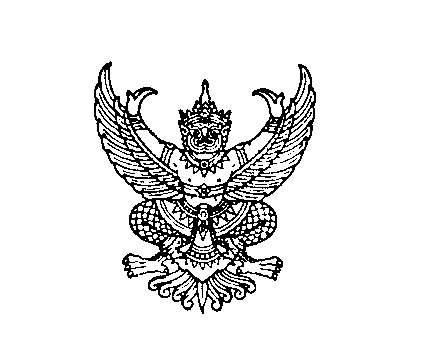 ประกาศสำนักงานคณะกรรมการกิจการกระจายเสียง กิจการโทรทัศน์ และกิจการโทรคมนาคมแห่งชาติเรื่อง ประกาศผู้ชนะการเสนอราคาโครงการเช่าเวที เต็นท์ โต๊ะเก้าอี้สำหรับจัดงานวันเด็กแห่งชาติ ประจำปี ๒๕๖๒ ของสำนักงาน กสทช.เขต ๔๓ (นครศรีธรรมราช) โดยวิธีเฉพาะเจาะจง-----------------------------	ตามที่ สำนักงานคณะกรรมการกิจการกระจายเสียง กิจการโทรทัศน์ และกิจการโทรคมนาคมแห่งชาติ ได้มีโครงการเช่าเวที เต็นท์ โต๊ะเก้าอี้สำหรับจัดงานวันเด็กแห่งชาติ ประจำปี ๒๕๖๒ ของสำนักงาน กสทช.เขต ๔๓ (นครศรีธรรมราช) โดยวิธีเฉพาะเจาะจง นั้น	โครงการเช่าเวที เต็นท์ โต๊ะเก้าอี้สำหรับจัดงานวันเด็กแห่งชาติ ประจำปี ๒๕๖๒ ของสำนักงาน กสทช.เขต ๔๓ (นครศรีธรรมราช) ผู้ได้รับการคัดเลือกได้แก่ นาย ไชยวัฒน์ เกลี้ยงประดิษฐ์ โดยเสนอราคาเป็นเงินทั้งสิ้น ๑๕,๕๐๐ บาท (หนึ่งหมื่นห้าพันห้าร้อยบาทถ้วน) ซึ่งเป็นราคารวมภาษีมูลค่าเพิ่มและค่าใช้จ่ายทั้งปวงไว้ด้วยแล้วประกาศ ณ วันที่  ๑๑  เดือน มกราคม พ.ศ. ๒๕๖๒ชาญณรงค์ แพรกปาน(นายชาญณรงค์  แพรกปาน)ผู้อำนวยการสำนักงาน กสทช. เขต ๔๓  ปฏิบัติการแทน เลขาธิการ กสทช.